TÍTULO DEL TRABAJO CENTRADO, CON LETRAS MAYÚSCULAS Y EN NEGRITAS 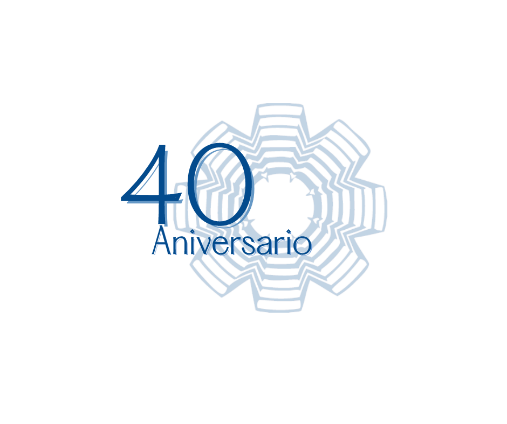 Nombre de los autores (nombre y apellido) con letra Arial de tamaño 10, nombre de la Institución (con Departamento o Facultad), ciudad y código postal, correo electrónico del responsable del trabajo (subrayando su nombre y apellido), todo centrado.Palabras clave: tres palabras escritas en letra Arial cursiva, tamaño 10, centradoIntroducción. Utiliza este formato para redactar el resumen en una sola hoja tamaño carta, respetando el encabezado con los símbolos de la SMBB, de manera que al final quede en el formato estándar (márgenes y espaciado). Antes de que lo conviertas a PDF y se envíe a evaluación en el área correspondiente, deberás optimizar el uso del espacio para escribir lo más importante de tu trabajo, no uses sangría. Revisa bien tu redacción y de preferencia utiliza el punto y seguido. No dejes espacio entre párrafos.Al final de la introducción, en un párrafo aparte, deberá definirse el objetivo del trabajo.Metodología. Se recomienda no describir paso a paso las técnicas, de preferencia explica la estrategia de tu trabajo y cita las referencias de los métodos, privilegiando el espacio. En algunos casos se recomienda describir o referenciar el principio de la técnica usada. Los nombres científicos se escriben en letra cursiva. Para los compuestos químicos utiliza fórmulas condensadas y su concentración en g/L, mM, ppm o %, según convenga.Resultados. En esta sección se pueden incluir figuras o tablas, así como el texto descriptivo. No se aceptarán trabajos que omitan alguna de las secciones aquí citadas, ni aquéllos que estén escritos en menos de 80% del espacio de una página, paro lo cual se puede ajustar el tamaño de las figuras o tablas.Fig. 1. Las figuras llevan una descripción corta al pie, centrada con letra Arial tamaño 8. Solo el número de Figura o de Tabla va con Negritas.Tabla 1. Se pueden insertar Tablas. El título va con letra Arial 8, centrado y arriba. De preferencia evitar el sombreado por renglón.Conclusiones. Debes ser preciso al escribir tus conclusiones a partir de los resultados obtenidos.Agradecimiento. Puedes escribir aquí la fuente de financiamiento de tu investigación.Bibliografía. Las citas se escribirán en letra normal Arial tamaño 8. Hasta cinco citas bibliográficas es un número adecuado para un trabajo de esta extensión. Las referencias en el texto deberán ir numeradas, en paréntesis y en orden de aparición. Los ejemplos a continuación son para artículo, capítulo de libro y memorias de congreso, respectivamente. Por cuestión de espacio, se puede omitir el título de los artículos en este resumen.1. Apellido e inicial del nombre de cada coautor, separados por comas. (Año) Abreviatura de la revista en letra cursiva. Vol (num): pág-pág.2. Apellido e inicial del nombre de cada coautor, separados por comas. (Año) Título del capítulo. En: título en letra cursiva. Apellido del Editor e inicial del nombre. Editorial, País de edición, pág-pág.3. Apellido e inicial del nombre de cada coautor, separados por comas. (Año) Título del trabajo. Título de las memorias de congreso en letra cursiva. Entidad organizadora. Lugar de realización, fecha, pág-pág.Notas:1. Las palabras: Introducción, Metodología, Resultados, Conclusiones, Bibliografía y Agradecimientos van escritas con letra Arial negrita 10. El resto del texto de cada sección deberá ir escrito con letra normal Arial en tamaño 10, a menos que se indique otro formato.2. El nombre del trabajo, la lista de autores y el autor responsable (quien lo envía y presentaría), deberán llenarse en el registro en línea.3. Una vez que tengas el resumen revisado y autorizado por todos los autores, lo deberás convertir al formato PDF. Sólo de esta manera se puede someter al sistema de evaluación.4. El archivo deberá tener como máximo 2MB, si las imágenes insertadas son muy pesadas comprímelas en formato JPEG.El resumen, si es aceptado, será reproducido sin modificaciones, tal como fue enviado, por lo que su contenido es responsabilidad de los autores.